2016.9.1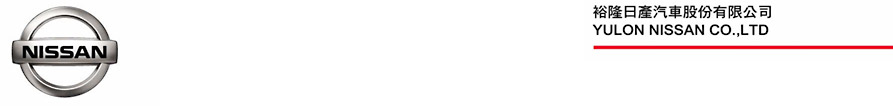 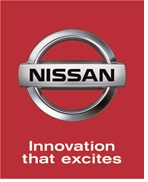 全新NISSAN MURANO HYBRID豪華跑旅 199萬元正式上市環保動力搭配頂級安全 絕佳CP值挑戰LSUV市場    裕隆日產汽車今(1)日正式推出美國原裝進口的豪華旗艦跑旅NISSAN MURANO HYBRID，用前所未有的前衛外型、豪華內裝及頂級安全震撼台灣豪華車市，全新的HYBRID油電混合動力系統完美結合環保節能與充沛動能，高級質感的大器內裝與頂級影音配備提供車主最舒適的駕乘體驗，同時搭載備受國際肯定的安全科技防護配備，打造出最安心的頂級豪華旗艦，全新NISSAN MURANO HYBRID建議售價新台幣199萬元，2016年度限量配額55台，以絕佳CP值及全方位進化展現奢華前衛的動力美學。全新HYBRID動力系統 完美結合環保與力量NISSAN MURANO HYBRID展現「技術的日產」創新能力，採用全新QR25DER 2.5L直列四缸機械增壓油電混合動力引擎，「並列式油電系統」讓引擎及電動馬達同步傳遞動力，以2.5L引擎達到與3.5L汽油引擎同級的最大綜效馬力250HP輸出實力，搭配Sport-tuned CVT運動化無段自動變速系統，提供車主線性順暢的加速感受，更可在3600rpm即爆發出50.3kg-m的最大綜效扭力，同時兼具環保與動力，造就絕佳經濟效益。搶眼外型搭配舒適內裝 造就頂級豪華駕馭NISSAN MURANO HYBRID外觀完美移植RESONANCE概念車設計風格，採用V-Motion設計元素，承襲NISSAN 370Z的迴力鏢型LED頭尾燈設計，型塑出最搶眼的識別特徵，車側延伸至車尾的肌肉感線條結合懸浮式車頂設計，使整體車身充滿動感張力氛圍。NISSAN MURANO HYBRID內裝榮獲Ward’s 2015全球前十大內裝設計殊榮(註1)，以黑色皮質鷗翼造型座艙搭配金屬外框鑲嵌中控台，呼應車頭V-Motion鍍鉻水箱護罩，展現獨特沉穩大器氣勢。儀表板搭載7吋立體彩色智慧行車MID，NISSAN專屬車輛資訊整合系統提供更智慧、直覺的駕駛感受，全景式電動天窗提供車室絕佳採光，搭配零重力三層減震皮質座椅、智慧雙區獨立恆溫空調、BOSE環艙音效及雙後座9吋螢幕獨立顯示影音系統，給予車主豪華舒適的乘車感受體驗。安全科技備受肯定 家庭跨界休旅首選NISSAN MURANO HYBRID同時榮獲美國IIHS(高速公路安全保險協會)碰撞測試2016 Top Safety Pick+最高安全評價及Parents Magazine、Edmunds.com評選為2016年最佳家庭跨界休旅(註2)，標配7顆SRS安全輔助氣囊、ICC智慧巡航控制+PFCW前方碰撞預警系統、FEB前方緊急輔助煞車系統、智慧定速巡航功能、AVM 360度環景顯影系統附MOD動態物體偵測功能、BSW盲點警示系統等全方位主動及被動科技安全配備，提供車主完整行車安全情報與防護，營造出值得信賴的駕乘安心感。豪華跑旅強勢登台 絕佳CP值搶攻LSUV市場裕隆日產表示，為滿足台灣車迷的期待與需求，NISSAN MURANO HYBRID自即日起正式以建議售價新台幣199萬元在台上市，具備前衛絕美的外型設計、大器舒適的內裝鋪陳，以及備受國際肯定的安全防護，要以絕佳CP值強力挑戰國內LSUV市場，2016年度配額僅有限量55台，誠摯邀請全國廣大消費者前往NISSAN展示中心，親身感受豪華旗艦跑旅NISSAN MURANO HYBRID帶來的絕美奢華駕乘體驗。註1：Ward’s 2015全球前十大內裝設計殊榮網站：http://wardsauto.com/2015/2015-ward-s-10-best-interiors-quick-hits?page=4註2：相關獲獎記錄請參考美國日產MURANO車型網頁：http://www.nissanusa.com/crossovers/murano及IIHS碰撞測試結果查詢網頁：http://www.iihs.org/iihs/ratings/vehicle/v/nissan/murano-4-door-suv # # #